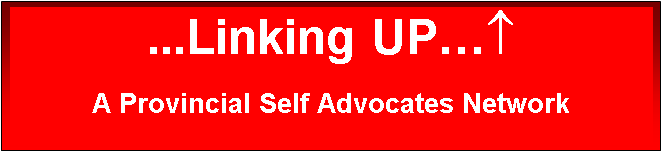 Attendance Sheet Date:_____________________________________Presentation: ______________________________Name				Email or Self Advocates Council 		Phone #you are associated with1____________________________________________________________________________________2____________________________________________________________________________________3____________________________________________________________________________________4____________________________________________________________________________________5____________________________________________________________________________________6____________________________________________________________________________________7____________________________________________________________________________________8____________________________________________________________________________________9____________________________________________________________________________________10___________________________________________________________________________________11___________________________________________________________________________________12___________________________________________________________________________________13___________________________________________________________________________________14___________________________________________________________________________________15___________________________________________________________________________________16___________________________________________________________________________________17___________________________________________________________________________________18___________________________________________________________________________________19___________________________________________________________________________________20___________________________________________________________________________________Please scan and email to : linkingup@community-networks.ca  or fax to 905-562-4621, attn. Diane